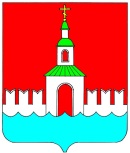 АДМИНИСТРАЦИЯЮРЬЕВЕЦКОГО МУНИЦИПАЛЬНОГО РАЙОНАИВАНОВСКОЙ  ОБЛАСТИ________________________________________________________________ПОСТАНОВЛЕНИЕот  18.11.2019 №461					г.ЮрьевецО внесении изменений в постановление администрацииЮрьевецкого муниципального района от 26.02.2016 г. № 62 «Об утверждении положения и состава межведомственной комиссии по оценке жилых помещений жилищного фонда Российской Федерации, многоквартирных домов, находящихся в федеральной собственности, муниципального жилищного фонда, в целях признания помещения жилым помещением, жилого помещения пригодным (непригодным) для проживания граждан и многоквартирного дома аварийным и подлежащим сносу и реконструкции»Руководствуясь Положением о межведомственной комиссии по оценке жилых помещений жилищного фонда Российской Федерации, многоквартирных домов, находящихся в федеральной собственности, муниципального жилищного фонда, в целях признания помещения жилым помещением, жилого помещения пригодным (непригодным) для проживания граждан и многоквартирного дома аварийным и подлежащим сносу и реконструкции», утвержденным постановлением администрации Юрьевецкого муниципального района от 26.02.2016 № 62,  администрация Юрьевецкого муниципального района п о с т а н о в л я е т:1. Внести изменения в постановление администрации Юрьевецкого муниципального района от 26.02.2016 г. № 62 «Об утверждении положения и состава межведомственной комиссии по оценке жилых помещений жилищного фонда Российской Федерации, многоквартирных домов, находящихся в федеральной собственности, муниципального жилищного фонда, в целях признания помещения жилым помещением, жилого помещения пригодным (непригодным) для проживания граждан и многоквартирного дома аварийным и подлежащим сносу и реконструкции»:1.1. В приложении № 2 к постановлению из состава межведомственной комиссии по оценке жилых помещений жилищного фонда Российской Федерации, многоквартирных домов, находящихся в федеральной собственности, муниципального жилищного фонда, в целях признания помещения жилым помещением, жилого помещения пригодным (непригодным) для проживания граждан и многоквартирного дома аварийным и подлежащим сносу и реконструкции вывести  из состава межведомственной комиссии:- Смыслову И.Ф. - Начальника управления муниципальной службы, кадровой работы, архивного дела и  правового обеспечения, члена комиссии;1.2. Ввести в состав межведомственной комиссии:-  Зазунова С.Ю.    –  главного специалиста по делам ГОЧСи мобильной подготовке, члена комиссии.Глава Юрьевецкогомуниципального района                                                      Ю.И. Тимошенко